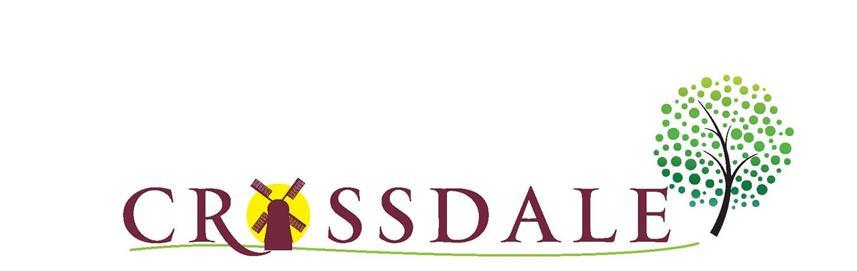  10th January 2020YOUNG VOICES CONCERT 31ST JANUARY 2020Dear parent / carer,Firstly, I wanted to congratulate all of your children on their wonderful singing at our Christmas festivities this December. Their singing at events ranging from the Christmas Fair to the school production of “I’m Gonna Shine” was marvellous and enjoyed by all. The children have worked really hard during our practices each Monday lunchtime and have just gone from strength to strength each session. Our next performance will be the Young Voices concert in January, so please find here the details and password for the Young Voices Music Room, which contains all of the lyric and dance videos for the songs that we have been practising for our concert. The Music Room is the perfect place for practising the concert songs at home. To help us to make sure that we are fully prepared for the concert, we will be holding an extra rehearsal straight after school on Wednesday 29th January. The rehearsal will begin straight after school and run until 4.30pm. Please complete and return the slip below to confirm that your child will be able to attend the rehearsal and to let me know who will be collecting them once the rehearsal finishes at 4.30pm. I am still awaiting the final concert information from Young Voices – as soon as it reaches me I shall provide you with a final letter to detail all arrangements for the day. Should you have any more questions about the arrangement please contact me via the school office or on the playground. Looking forward to this event, Kind regards, Mr Brierley._______________________________________________________I confirm that my child will be able to attend the final Young Voices practice on Wednesday 29th January at 3.30pm to 4.30pm.	Name of child: _______________________. My child will be collected by: ________________________ Signed __________________________Young Voices Music Room login detailsHere you will find the song lyrics, tracks and dance moves videos! Log on to: https://www.youngvoices.co.uk/childrens-music-roomThen type in the password code: YV2020